29.11.2021r. Poniedziałek Klasa II SReligia: Temat: Lampion czyli światłoNarysuj lampion adwentowy. Masz obraz pomocniczy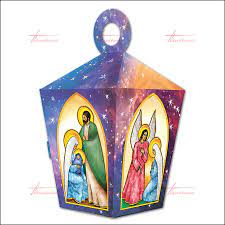 Dowolna technika ( kredki, pisaki, ołówek, farby ).Pod obrazem napisz: RORATYRORATY –to msza w Adwencie  czyli w okresie przygotowania do Świąt Bożego NarodzeniaTemat dnia: AndrzejkiEdukacja polonistyczna: ćw. 1,2 str. 50, ćw. 3,4,5 str. 51; podręcznik str. 48-49Edukacja matematyczna: Zadania dodatkowe ćw. 8 i 9 str. 72Edukacja muzyczna: Przypomnijcie sobie piosenkę którą już śpiewaliśmy „Pan Listopad” https://www.youtube.com/watch?v=X-Gxn26QWUI W-F https://www.youtube.com/watch?v=vTWUa0rAcpw Klasa III SReligia:Temat: Jezus światłością świataProszę narysować na kartce świat ( kulę ziemską ) i odbijające od ziemi promienie czyli światłość -na znak, że Jezus jest światłem świataProszę wybrać zdanie które najbardziej Wam się podoba  i ładnie je przepisać ( najlepiej różnymi kolorami )a – Jezus bardzo mnie kocha i jest moim przyjacielemb- Bóg Ojciec dał mi piękne życie i mną się opiekujec- Jezus jest światłem świata i nadzieją ludzi.Temat dnia: Do czego jest nam potrzebny węgiel?Edukacja polonistyczna: ćwiczenia  strona 50 – 51, podręcznik str. 58 - 61Edukacja matematyczna:  ćw. 1, 2, 3, 4 str. 42 i ćw. 5, 6  str.  43Edukacja muzyczna: Nauka piosenki „Poszła Karolinka” https://www.youtube.com/watch?v=vADdJQTj9KQ W-F https://www.youtube.com/watch?v=vTWUa0rAcpw dla Oli i IgoraZAJĘCIA  REWALIDACYJNE Z  ARTETERAPII Temat: Mikołaj tuż,  tuż… Proszę o wykonanie pracy plastycznej Mikołaja. Do wykonania Mikołaja potrzebne będą:  kartka czerwonego papieru,  kartka białego papieru, czarny pisak, nożyczki, klej.Sposób wykonania Mikołaja znajduje się:https://www.facebook.com/aysel.shenasi/videos/769148914480167   Proszę o przesłanie prac na adres ania-aw@o2.pl  Logopedia dla Sebastiana i Pauliny:Gimnastyka buzi i języka z pieskami Psi Patrolhttps://www.youtube.com/watch?v=5FXqUMMh05Q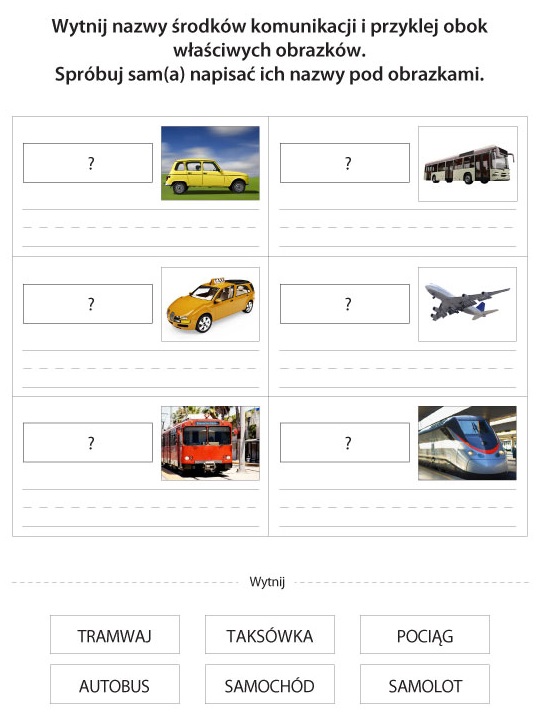 